EOC practice quiz 7A diagram of a cell is shown below.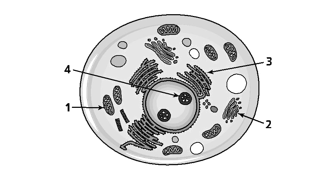 Proteins are synthesized in which numbered organelle?1				c. 32				d. 4Which best describes how enzymes function in the body?Enzymes are converted into products by the reactions they catalyzeEnzymes lower the activation energy of reactionsOne enzyme can catalyze many different reactionsAn enzyme is used once and then destroyed by the cellGeneric drugs are copies that are the same as brand-name drugs in dosage, safety, strength, quality, and performance. Many people prefer generic drugs because they cost much less than their brand-name counterparts. Which best explains why pharmaceutical companies are able to sell generic drugs at a much lower cost than the brand-name drugs? (inquiry, technology, and engineering- connects to scientific method)Generic drugs do not have the initial costs of production and advertisingGeneric drugs do not have the approval of a government agency Generic drugs do not have to be tested on humansGeneric drugs do not have to be packaged in childproof containersA student performed an investigation of the relationship between heart rate and blood pressure. The data collected is shown in the table below. The student concluded the resting heart rate affects the resting blood pressure. Which statement supports the student’s conclusion? (inquiry, technology, and engineering- connects to scientific method)Subjects Q and S have the same resting blood pressureSubjects Q and R are different agesSubjects R and T have different resting blood pressureSubjects S and T are the same gender 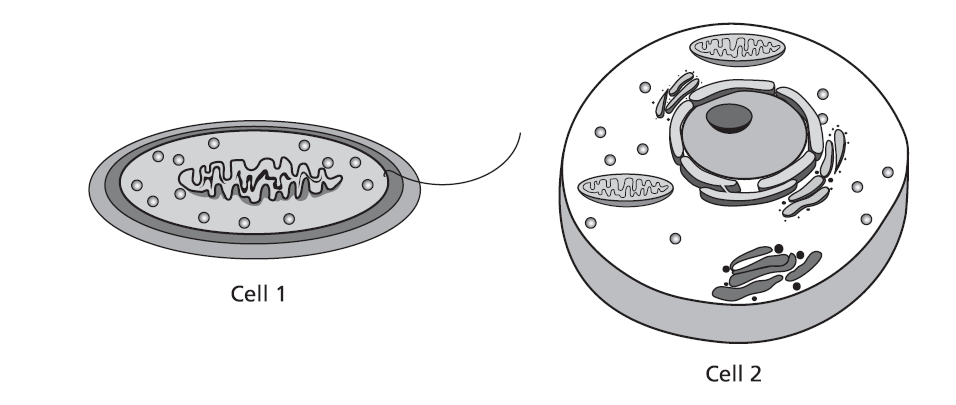 Two cells are shown in the diagram above.Which statement correctly identifies the cells?Cell 1 is prokaryotic; cell 2 is eukaryoticCell 1 is eukaryotic; cell 2 is prokaryotic Both cells are prokaryoticBoth cells are eukaryotic An ecologist performed a study to determine how the rate of photosynthetic activity in a lake changed from month to month. The results of the study are shown in the graph below.  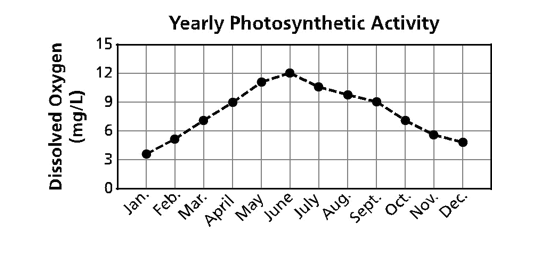 Which conclusion is best supported by the evidence?Photosynthetic organisms were dormant during the months of April through AugustThe rate of photosynthesis increased from June through DecemberThe rate of photosynthesis was greatest during the months of May through JulyPhotosynthetic organisms experienced die-off during the months of January through June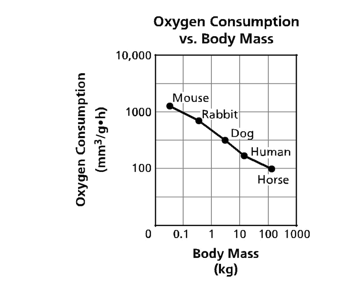 The graph represents the relationship between an organism’s oxygen consumption and body mass. Which statement is supported by the information shown in the graph?The oxygen consumption of an organism is one- half its body massThe oxygen consumption of an organism is not related to its body massAs the body mass of an organism increases, oxygen consumption decreasesAs the body mass of an organism decreases, oxygen consumption decreases
Test SubjectAgeGenderResting Heart Rate (beats/min)Resting Blood Pressure (mmHg)Q 15M 70115/80R32M 70115/80S15F 76115/80T 32F 76152/98